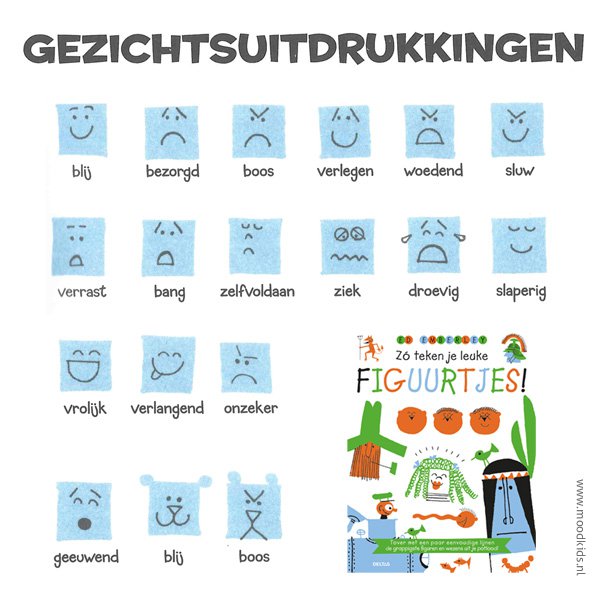 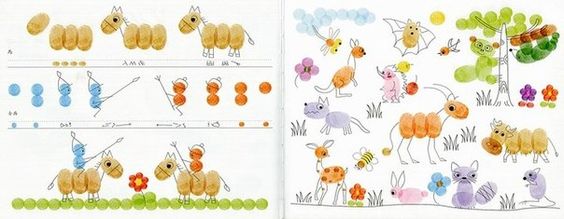 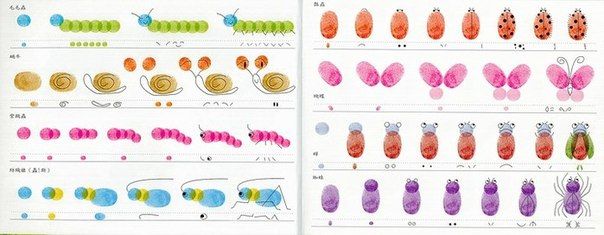 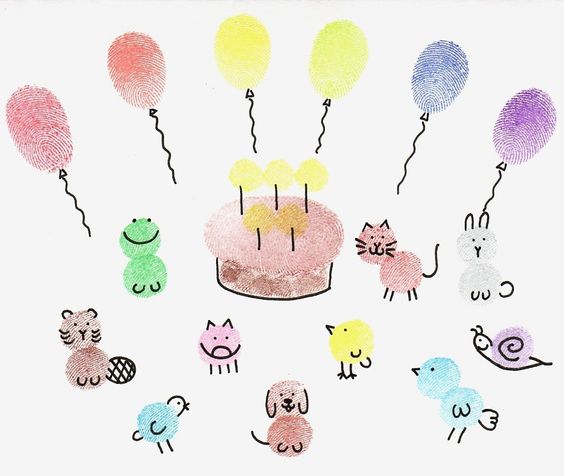 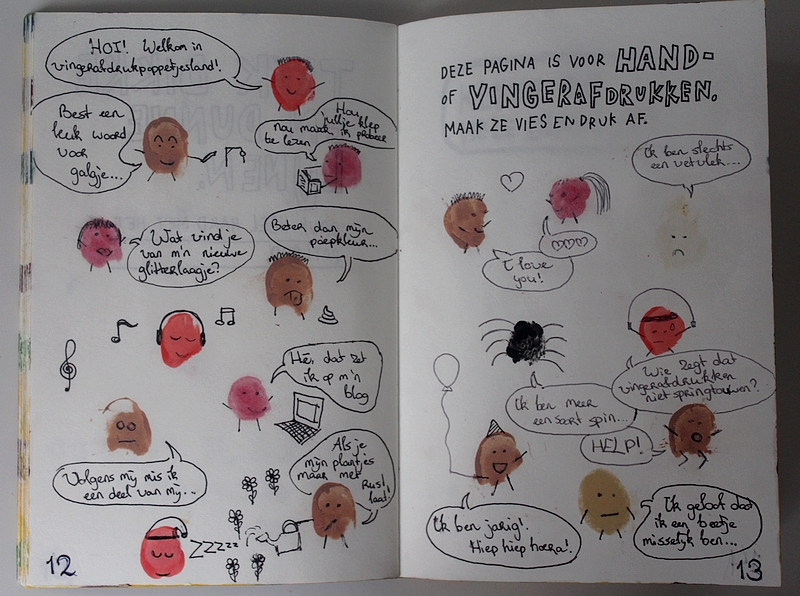 BlijBoosJongenMeisjeVogelVisAgentKok 